IDESA N° 2010Materia: FEC                                                                                                        Curso: 3° “II”Hola chicos!!! ATENCIÓN!!!!!! Vamos a cambiar un poquito la forma de entrega de los trabajos. Recuerden que es importante que los resuelvan a conciencia, porque cuando volvamos a clase, estos contenidos van a ser evaluados. Es fundamental que tengan todas las actividades queden registradas en  sus carpetas (si las resuelven en un documento de Word, las pueden imprimir)Tienen que entregar las actividades para su corrección a mi correo electrónico o a través de Classroom. Por favor, consulten las dudas. Mi correo: stelladalmaso@gmail.comA continuación, les dejo quienes son los que tienen que enviarme cada actividad. Luego, les paso la corrección y ustedes las comparten en su grupo de Whatsapp para que todos las vean. RESPONSABLES DE ENVIAR LA ACTIVIDADACTIVIDAD N° 1Realizar la primer lectura de los textos de la página  “La adolescencia en la historia” Realizar una segunda lectura y resaltar las ideas principales de cada texto párrafo.En este texto el autor nos propone que la adolescencia no siempre fue igual, sino que sus características dependen del contexto. Les propongo que completen el siguiente cuadro donde quedarán resumidas las características de la adolescencia en distintos momentos históricos.Por lo que leyeron anteriormente, la ADOLESCENCIA no siempre fue igual e incluso se puede decir que hubo épocas donde no existía. Resuelvan el siguiente cuadro comparativo. Elijan que palabra (de las que están en MAYÚSCULA) corresponden al AYER y cuales al HOY.AHORA LES TOCA PREGUNTAR …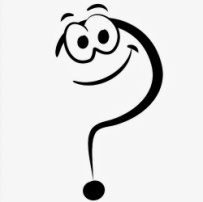 Consulten en sus familias que características tuvo su adolescencia (al menos a 2 personas, en lo posible de distintas edades) Deberán realizar las siguientes preguntas y volcarlas en el siguiente cuadro:ACTIVIDAD N° 2Realizar la primer lectura de los texto “La invención de la adolescencia”Realizar una segunda lectura y resaltar las ideas principales de cada texto párrafo.AHORA… Necesitamos contextualizar esta información.Leer el recuadro que dice “Conoce + Industrialización”. Completar la siguiente ficha:REVOLUCIÓN INDUSTRIALSector económico que se desarrollo:_______________________________Lugar donde se inicio:___________________________________________Época en la que comenzó:  ________________________________________Sectores económicos que se vieron afectados por el proceso:__________________________________________________________Tipo de industrias con el que comenzó el proceso en Argentina: _________________________________________________________________Completar el siguiente cuadro. El concepto de ADOLESCENCIASe encuentra asociado con la				INDUSTRIALIZACIÓN porque esta generó TRANSFORMACIONES			En diferentes sectores:en la FAMILIA		    en el DERECHO		        en la EDUCACIÓNEstos CAMBIOS dieron a los ADOLESCENTES  mayor preparación y libertad, pero también mayor dependencia de los adultos y una extensión de esta etapa.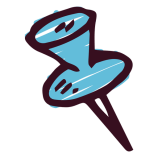 CRITERIOS DE CORRECCIÓNLas consignas serán corregidas a los alumnos encargados de cada actividad (ver cuadro al comienzo del archivo) y se realizará la devolución a sus correros electrónicos.Todos deben realizar la totalidad de las actividades y tenerlas resultas en sus carpetas.Se recomienda consultar las dudas que se puedan presentar. Las actividades propuestas en la guía de reflexión personal, investigación y/o opiniones serán retomadas cuando nos volvamos a encontrar en el repaso de los temas que se realizará en el aula. Para esa instancia es importante que puedan expresar de forma oral las actividades resueltas. ACTIVIDADResponsables de enviarla por mail Fecha de entregaActividad  1- Consigna n° 3 (primer cuadro)Beresvil –  Pincemín - Tosello    Viernes 10/4Actividad  1- Consigna n° 4(segundo cuadro)Monzón – Canavese- Soloaga    Viernes 10/4Actividad  2- Consigna n° 3Lell – Possetto    Viernes 10/4Actividad  2- Consigna n° 4Quiroga – Sánchez – Pineda    Viernes 10/4Actividad 1- “Ahora les toca preguntar”TODOS    Viernes 10/4ÉPOCA¿Qué sucedía con la ADOLESCENCIA?Pueblos primitivosSiglo V A.C (Atenas)Antigua RomaEdad Media y Moderna¿Cómo se vivía la ADOLESCENCIA?¿Cómo se vivía la ADOLESCENCIA?¿Cómo se vivía la ADOLESCENCIA?AYERHOYPeríodo de transición: EXTENSO- BREVE- Estado de indefinición e incertidumbre:De MAYOR INTENSIDAD MENOR INTENSIDAD- Ritos de iniciación:EXISTÍAN- NO EXISTENLibertad: MAYOR- MENORDependencia de los adultos:MAYOR- MENORN°1N° 2Año de nacimiento¿A qué edad empezó a salir?¿Cómo eran esas salidas?¿Qué actividades hacía después de la escuela? ¿Hasta qué edad fue a la escuela?¿Qué música escuchaba?¿Qué tipo de ropa usaban?¿Trabajaba? ¿Qué tipo de trabajo?Otros aspectos que les compartan…